МДОУ «Детский сад № 95»Материал для занятий с детьми дома по тематической неделе «Земля – наш общий дом».(подготовительная группа)Подготовила и составила: Никитина В.АЗанимательная математика.Задание №2: Веселые примеры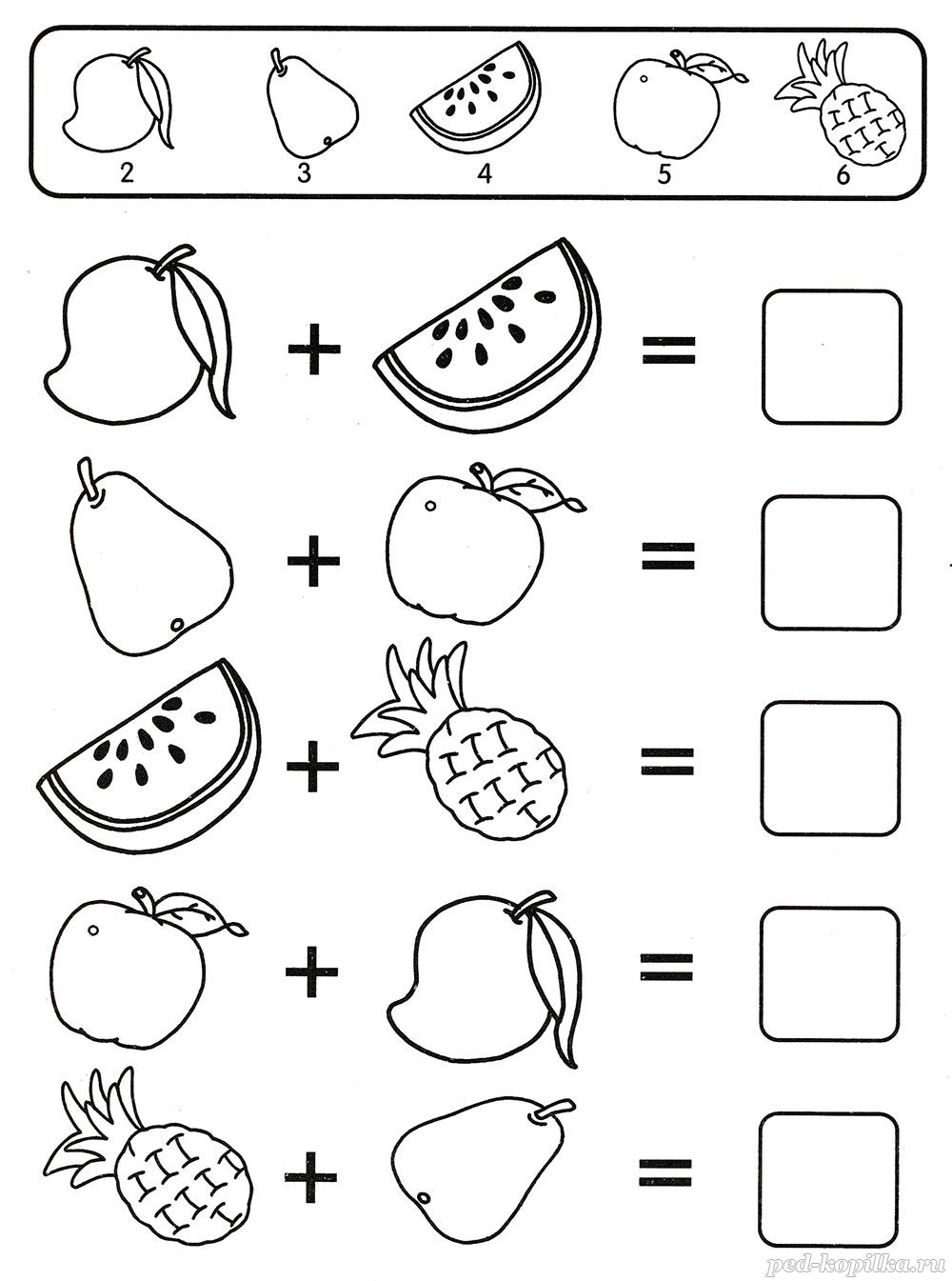 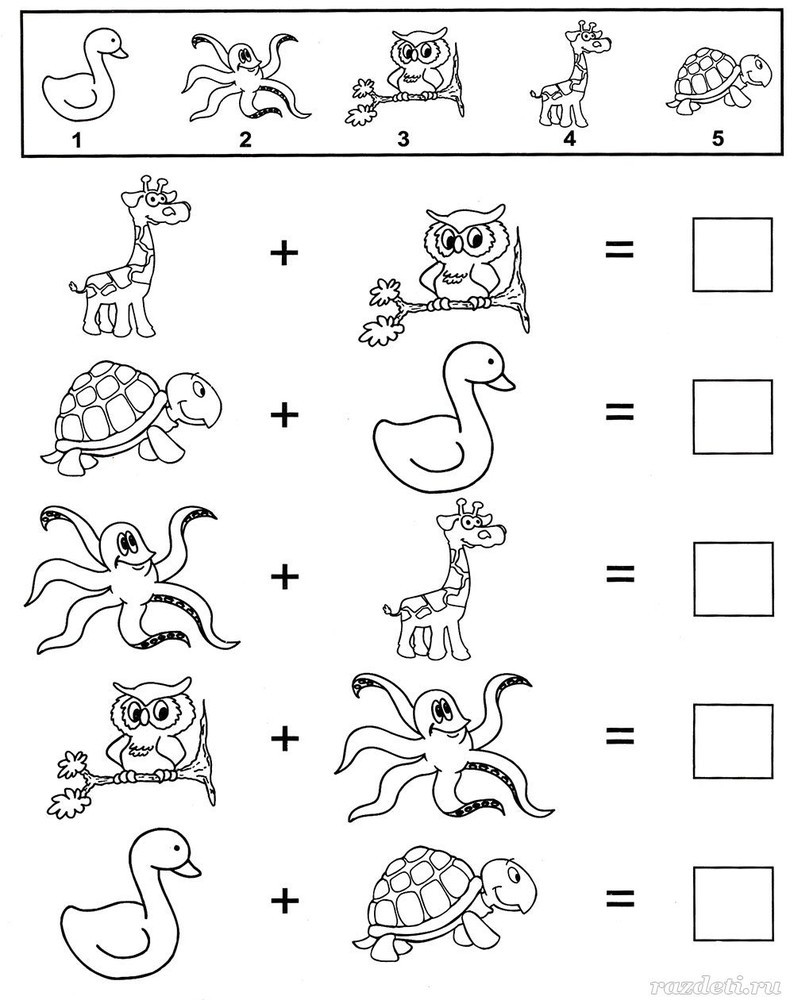 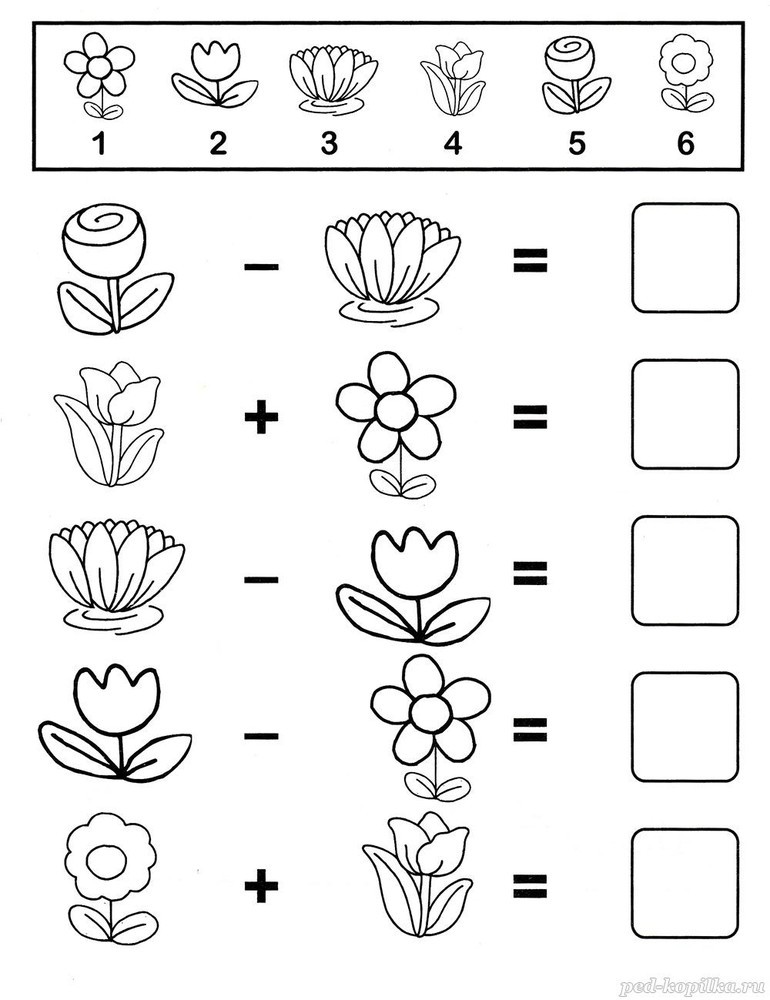 Интернет - источникиМеждународный образовательный портал https://www.maam.ru/Социальная сеть работников образования https://nsportal.ru/ МУЛЬТИУРОК https://multiurok.ru/